ПОЛОЖЕНИЕ О АНТИКОРРУПЦИОННОЙ ПОЛИТИКЕ МУНИЦИПАЛЬНОГО КАЗЕННОГО ДОШКОЛЬНОГО ОБРАЗОВАТЕЛЬНОГО УЧРЕЖДЕНИЕ «ДЕТСКИЙ САД ПРИСМОТРА И ОЗДОРОВЛЕНИЯ №15 г.БЕСЛАНА» ПРАВОБЕРЕЖНОГО РАЙОНА РЕСПУБЛИКИ СЕВЕРНАЯ ОСЕТИЯ - АЛАНИЯ1. Общие положения1.1. Настоящая Антикоррупционная политика (далее – Политика) является базовым документом Муниципального казенного дошкольного образовательного учреждения «Детский сад присмотра и оздоровления №15 г. Беслана» Правобережного района Республики Северная Осетия - Алания (далее — Учреждение), определяющим ключевые принципы и требования, направленные на предотвращение коррупции и соблюдение норм применяемого антикоррупционного законодательства, работниками и иными лицами, которые могут действовать от имени ДОУ. 1.2. Политика разработана в соответствии со следующими нормативными документами:• Гражданским кодексом Российской Федерации (часть первая) от 30.11.1994 № 51-ФЗ • Уголовным кодексом Российской Федерации от 13.06.1996 № 63-ФЗ;• Трудовым кодексом Российской Федерации от 30.12.2001 № 197-ФЗ;• Федеральным законом от 29.12.2012 № 273-ФЗ "Об образовании в Российской Федерации";• Федеральным законом от 25.12.2008 № 273-ФЗ "О противодействии коррупции";• Федеральным законом от 03.11.2006 № 174-ФЗ"Об автономных учреждениях";2. Цели и задачи внедрения антикоррупционной политики ДОУ2.1. Политика отражает приверженность ДОУ и ее руководства высоким этическим стандартам организации образовательной деятельности для совершенствования корпоративной культуры, следования лучшим практикам корпоративного управления и поддержания деловой репутации ДОУ на должном уровне. 2.2. МКДОУ ставит перед собой цели: • минимизировать риск вовлечения работников независимо от занимаемой должности в коррупционную деятельность;• сформировать у работников и иных лиц единообразное понимание Политики;• обобщить и разъяснить основные требования антикоррупционного законодательства,которые могут применяться к ДОУ и работникам;• установить обязанность работников ДОУ знать и соблюдать принципы и требования настоящей Политики, ключевые нормы применимого антикоррупционного законодательства, а также адекватные процедуры по предотвращению коррупции;• обобщить и разъяснить основные требования антикоррупционного законодательства,которые могут применяться в отношении ДОУ.3. В антикоррупционной политике ОО используются следующие понятия и определения3.1. Коррупция – злоупотребление должностным положением, дача взятки, получение взятки, злоупотребление полномочиямилибо иное незаконное использование физическим лицом своего должностного положения вопреки законным интересам общества и государства в целях получения выгоды в виде денег, ценностей, иного имущества или услуг имущественного характера, иных имущественных прав для себя или третьих лиц, либо незаконное предоставление такой выгоды указанному лицу другими физическими лицами. Коррупцией также является совершение перечисленных деяний от имени или в интересах юридического лица.3.2. Противодействие коррупции – деятельность федеральных органов государственной власти, органов государственной власти субъектов РФ, органов местного самоуправления, институтов гражданского общества, организаций и физических лиц в пределах их полномочий:• по предупреждению коррупции, в т. ч. по выявлению и последующему устранению причин коррупции (профилактика коррупции);• выявлению, предупреждению, пресечению, раскрытию и расследованию коррупционных правонарушений (борьба с коррупцией);• минимизации и (или) ликвидации последствий коррупционных правонарушений.3.3. Взятка – получение должностным лицом лично или через посредника денег, ценныхбумаг, иного имущества либо в виде незаконного оказания ему услуг имущественногохарактера, предоставления иных имущественных прав за совершение действий (бездействие) в пользу взяткодателя или представляемых им лиц, если такие действия(бездействие) входят в полномочия должностного лица, либо если оно в силудолжностного положения может способствовать таким действиям (бездействию), аравно за общее покровительство или попустительство по службе.3.4. Конфликт интересов педагогического работника – ситуация, при которой у педагогического работника при осуществлении им профессиональной деятельности возникает личная заинтересованность в получении материальной выгоды или иногопреимущества и которая влияет или может повлиять на надлежащее исполнениепедагогическим работником профессиональных обязанностей вследствие противоречия между его личной заинтересованностью и интересами обучающегося, родителей (законных представителей) несовершеннолетних обучающихся.3.5. Личная заинтересованность работника ДОУ, связанная с возможностью получения работником ДОУ при исполнении должностных обязанностей доходов в виде денег, ценностей, иного имущества или услуг имущественного характера, иных имущественных прав для себя или для третьих лиц.4. Основные принципы антикоррупционной деятельности МКДОУ4.1. Принцип соответствия антикоррупционной деятельности ДОУ действующему законодательству и общепринятым принципам права. Соответствие реализуемых антикоррупционных мероприятий Конституции РФ, заключенным Российской Федерациеймеждународным договорам, законодательству РФ и иным нормативным правовымактам, применимым к ДОУ.4.2. Принцип личного примера руководства. Ключевая роль руководства ДОУ в формировании культуры нетерпимости к коррупции и в создании внутриорганизационнойсистемы предупреждения и противодействия коррупции.4.3. Принцип вовлеченности работников. Информированность работников ДОУ о положениях антикоррупционного законодательства и их активное участие в формировании и реализации антикоррупционных стандартов и процедур.4.4. Принцип соразмерности антикоррупционных процедур риску коррупции. Разработка и выполнение комплекса мероприятий, позволяющих снизить вероятность вовлечения ДОУ, ее руководителей и работников в коррупционную деятельность, осуществляется с учетом существующих в деятельности ДОУ коррупционных рисков.4.5. Принцип эффективности антикоррупционных процедур. Применение в ДОУ такихантикоррупционных мероприятий, которые имеют низкую стоимость, обеспечиваютпростоту реализации и приносят значимый результат.4.6. Принцип ответственности и неотвратимости наказания. Неотвратимость наказаниядля работников ДОУ вне зависимости от занимаемой должности, стажа работы и иныхусловий в случае совершения ими коррупционных правонарушений в связи с исполнением трудовых обязанностей, а также персональная ответственность руководства ДОУза реализацию внутриорганизационной Политики.4.7. Принцип постоянного контроля и регулярного мониторинга. Регулярное осуществление мониторинга эффективности внедренных антикоррупционных стандартов ипроцедур, а также контроля за их исполнением.5. Область применения антикоррупционной политики и круг лиц, попадающих под ее действиеВ круг лиц, попадающих под действие Политики, входят работники ДОУ, состоящие сней в трудовых отношениях вне зависимости от занимаемой должности и выполняемыхфункций. Политика может закреплять случаи и условия, при которых ее действие распространяется и на других лиц, например, физических и (или) юридических лиц, с которыми ДОУ вступает в иные договорные отношения. При этом необходимо учитывать,что эти случаи, условия и обязательства также должны быть закреплены в договорах,заключаемых ДОУ с контрагентами.6. Обязанности работников МКДОУ, связанные с предупреждением и противодействием коррупции6.1. Работникам необходимо воздерживаться от совершения и (или) участия в совершении коррупционных правонарушений в интересах или от имени ДОУ.6.2. Воздерживаться от поведения, которое может быть истолковано окружающимикак готовность совершить или участвовать в совершении коррупционного правонарушения в интересах или от имени ОО.6.3. Незамедлительно информировать заведующего ДОУ о случаях склонения работникак совершению коррупционных правонарушений.6.4. Незамедлительно информировать заведующегоДОУ о ставшей известной работникуинформации о случаях совершения коррупционных правонарушений другими работниками, контрагентами ДОУ или иными лицами.6.5. Сообщить заведующемуДОУ или иному ответственному лицу о возможности возникновения либо возникшем у работника конфликте интересов.7. Перечень реализуемых ДОУ антикоррупционных мероприятий, стандартов и процедур и порядок их выполнения.7.1. Нормативное обеспечение, закрепление стандартов поведения и декларация намерений предполагает:• разработку и внедрение локального акта – Положение о комиссии по урегулированию споров между участниками образовательных отношений;• введение в договоры, связанные с хозяйственной деятельностью ДОУ, стандартной антикоррупционной оговорки;• введение антикоррупционных положений в трудовые договоры работников.7.2. Разработка и введение специальных антикоррупционных процедур включает:• информирование работниками работодателя о случаях склонения их к совершению коррупционных нарушений и порядка рассмотрения таких сообщений, включая создание доступных каналов передачи обозначенной информации (механизмов обратной связи, телефона доверия и т.п.);• информирование работодателя о ставшей известной работнику информации о случаях совершения коррупционных правонарушений другими работниками, контрагентами ДОУ или иными лицами и порядка рассмотрения таких сообщений, включая создание доступных каналов передачи обозначенной информации (механизмов "обратной связи", телефона доверия и т.п.);• информирование работниками работодателя о возникновении конфликта интересов и порядка урегулирования выявленного конфликта интересов;• защиту работников, сообщивших о коррупционных правонарушениях в деятельности ДОУ, от формальных и неформальных санкций;• периодическую оценку коррупционных рисков в целях выявления сфер деятельности ДОУ, наиболее подверженных таким рискам, и разработки соответствующих антикоррупционных мер.7.3. Обучение и информирование работников:• ежегодное ознакомление работников под подпись с нормативными документами, регламентирующими вопросы предупреждения и противодействия коррупции в ДОУ;• проведение обучающих мероприятий по вопросам профилактики и противодействия коррупции;• организацию индивидуального консультирования работников по вопросам применения (соблюдения) антикоррупционных стандартов и процедур.7.4. Обеспечение соответствия системы внутреннего контроля и аудита ДОУ требованиям антикоррупционной политики и осуществление регулярного контроля:• соблюдения внутренних процедур;• экономической обоснованности расходов в сферах с высоким коррупционным риском: благотворительные пожертвования.7.5. Оценку результатов проводимой антикоррупционной работы и распространение отчетных материалов, включающую:• проведение регулярной оценки результатов работы по противодействию коррупции;• подготовку и распространение отчетных материалов о проводимой работе и достигнутых результатах в сфере противодействия коррупции. 7.6. Формирование и функционирование комиссии по урегулированию споров.8. Ответственность работников за несоблюдение требований антикоррупционной политики8.1. Возникает в соответствии с нормами трудового, административного и уголовного права. 8.2. Обращение родителей в комиссию по урегулированию споров в части конфликта интересов может стать основанием для внутреннего расследования. 8.3. По каждому разумно обоснованному подозрению или установленному факту коррупции будут инициироваться расследования в рамках компетенции административных работников ДОУ. 8.4. Лица, виновные в нарушении требований настоящей Политики, могут быть привлечены к дисциплинарной, административной, гражданско-правовой или уголовной ответственности по инициативе ДОУ, правоохранительных органов или иных лиц в порядке и по основаниям, предусмотренным законодательством Российской Федерации.9. Порядок пересмотра и внесения изменений в антикоррупционную политику МКДОУПри выявлении недостаточно эффективных положений настоящей Политики или связанных с ней процессов ДОУ, либо при изменении требований применимого законодательства руководительДОУ организует разработку и реализацию плана действий по актуализации настоящей Политики.«Согласовано» 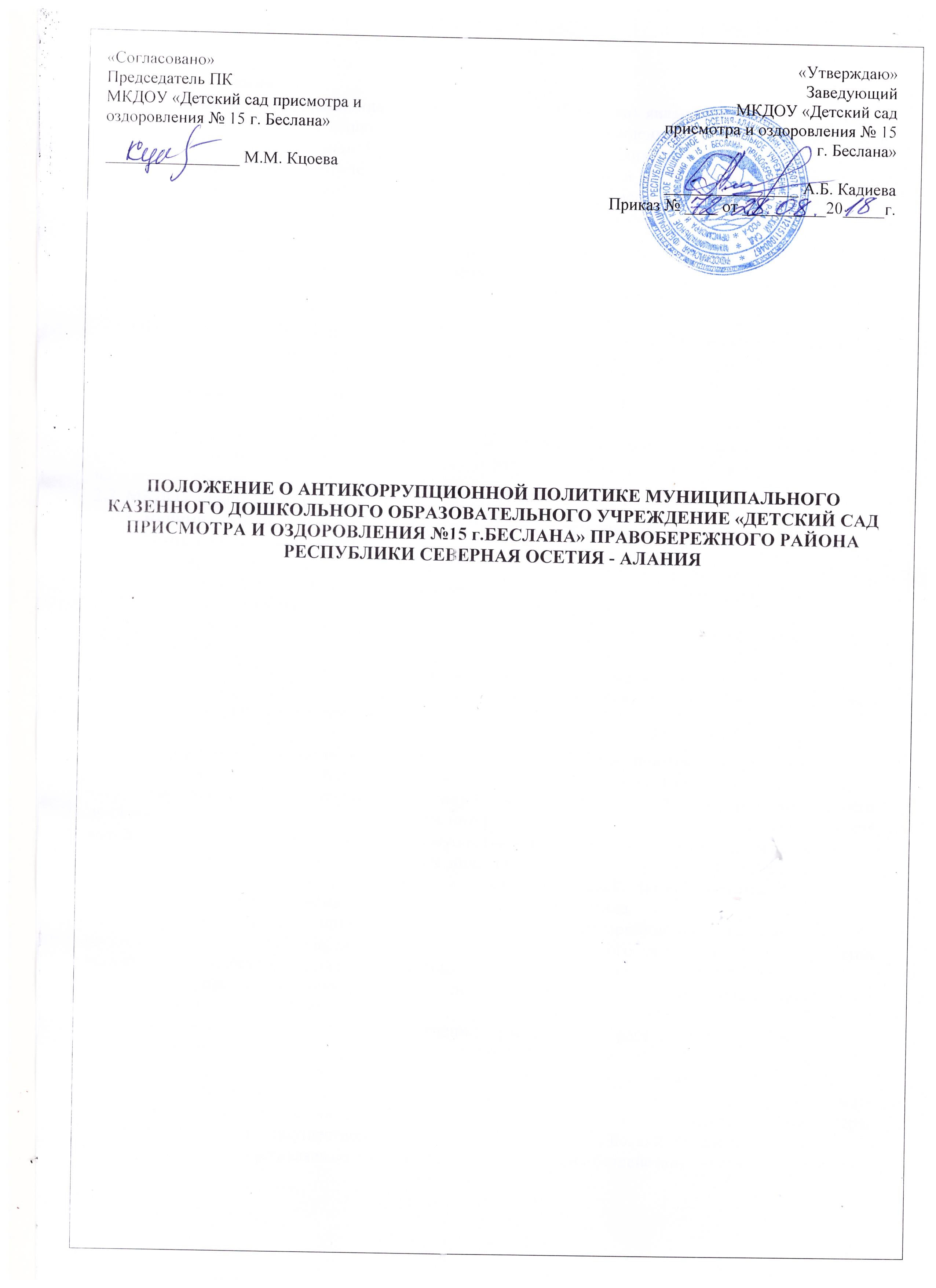 Председатель ПК МКДОУ «Детский сад присмотра и оздоровления № 15 г. Беслана»________________ М.М. Кцоева«Утверждаю»Заведующий МКДОУ «Детский садприсмотра и оздоровления № 15 г. Беслана»________________ А.Б. КадиеваПриказ № ____ от __________20_____г.